                                                               Україна                                  ЧОРНОМОРСЬКИЙ   МІСЬКИЙ  ГОЛОВА                    Р О З П О Р Я Д Ж Е Н Н Я     08.06.2022                                                              172Відповідно  до поданих заяв міському  голові  від  жителів міста  про надання матеріальної допомоги на лікування, згідно з п.3.5 р. ІІІ заходів Міської цільової програми соціального захисту та надання соціальних послуг населенню Чорноморської територіальної  громади  на 2021-2025  роки,  затвердженої  рішенням  Чорноморської міської  ради Одеського району Одеської області від 24.12.2020  № 16-VIII, враховуючи рекомендації засідання міської координаційної ради з питань соціального захисту малозабезпечених верств населення, протокол від 06.06.2022  № 10, керуючись ст. ст. 42, 64 Закону України «Про місцеве самоврядування в Україні»,        1. Надати одноразову матеріальну  допомогу з коштів бюджету Чорноморської міської територіальної громади,  передбачених  на  соціальний  захист  населення:         2. Фінансовому управлінню Чорноморської міської ради Одеського району Одеської області (Ольга Яковенко) перерахувати управлінню соціальної політики Чорноморської міської ради Одеського району Одеської області (Тетяна Прищепа)  матеріальну допомогу в сумі 87887,80  грн, в тому числі поштовий збір, за рахунок коштів бюджету Чорноморської міської територіальної громади, передбачених на соціальний захист населення.        3. Управлінню соціальної політики Чорноморської міської ради Одеського району Одеської області (Тетяна Прищепа)  виплатити вказані суми громадянам.        4. Контроль    за    виконанням    даного    розпорядження    покласти на заступника міського голови Наталю Яволову.            Міський голова                                                                                  Василь ГУЛЯЄВ       Про    надання    матеріальної    допомоги  -Агішевій Лідії Павлівні1000грн-Агішеву  Володимиру Миколайовичу1000грн-Алексєєнко Надії Павлівні1000грн-Балабанову Віталію Олексійовичу3000грн-Босенко Марії Єфремівні4000грн-Гнатишиній Валентині Андріївні1000грн-Дмитрієвій Марії Василівні2000грн-Євдокимову Олександру Валентиновичу3000грн-Жигуліній Галині Володимирівні1000грн-Казаковій Любові Іванівні3000грн-Казачку Володимиру Трохимовичу1000грн -Ковальовій Любові Анатоліївні1000грн-Ковальовій Людмилі Михайлівні1800грн-Колесниковій Валентині Григорівні1000грн-Королюк Валентині Костянтинівні2000грн-Кравчук Любові Володимирівні1000грн-Кулеш Ларисі Петрівні1000грн-Куліковській Людмилі Василівні1000грн-Куреді Антоніні Сергіївні1000грн-Леоненко Ніні Павлівні1000грн-Лерніченку Валерію Трифоновичу8000грн-Мельник Тамарі Сергеевна2000грн-Мирзі Івану Івановичу1000грн-Міль Борису Олександровичу1000грн-Неделко Наталі Павлівні1000грн-Несміянову Олегу Сергійовичу3000грн-Панфілову Сергію Григоровичу3000грн-Піндюр Юзефі Людвігівні2000грн-Рожко Вірі Іванівні3000грн-Рожковій Маргариті Іванівні3000грн-Садковській Людмилі Павлівні3000грн-Семеновій Валентині Василівні3000грн-Сільченко Олександрі Генріхівні3000грн-Сінгаєвському Володимиру Володимировичу5000грн-Стовманенко Олені Михайлівні3000грн-Хоменко Лілії Федорівні5000грн-Храпенко Меланії Юхимівні2000грн-Черновій Валентині Григорівні2000грн-Чобану Володимиру Анатолійовичу1000грн-Чумаченко Надії Терентіївні1000грн-Шибко Любові Олександрівні1000грн87800грн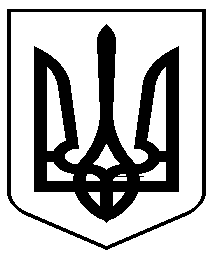 